國際獅子會300–C2區   函                                      會址：40244台中市美村路二段186號9樓                                     電話：04-22635500  傳真：04-22622832                                        電子信箱：lc300c2@ms34.hinet.net網址：www2.org.tw受文者：各分會發文日期：中華民國111年7月18日發文字號：〈111〉祕釧字第013號速別：密等及解密條件：附件： 主旨：函請分會依照國際總會標準分會結構，設立資訊科技委員會。說明：   一、國際總會標準分會結構示意圖，如附件一。  二、請遴選一位熟稔電腦操作及具有基礎電腦常識之獅友擔任資      訊科技委員會之召集人。  三、資訊科技委員會召集人即是MyLCI系統之分會管理員。在分      會協助本區推廣MyLion App。  四、分會資訊科技委員會召集人，建議優先遴選上年度之原資訊科      技委員會召集人，且分會可制定規章三年一任並安排副召集人，以利資訊運用之延續+傳承學習。五、請填寫分會資訊科技委員會召集人基本資料（附件二），並於    111年7月29日前回傳本區。（e-mail：lc2@ms34.hinet.net）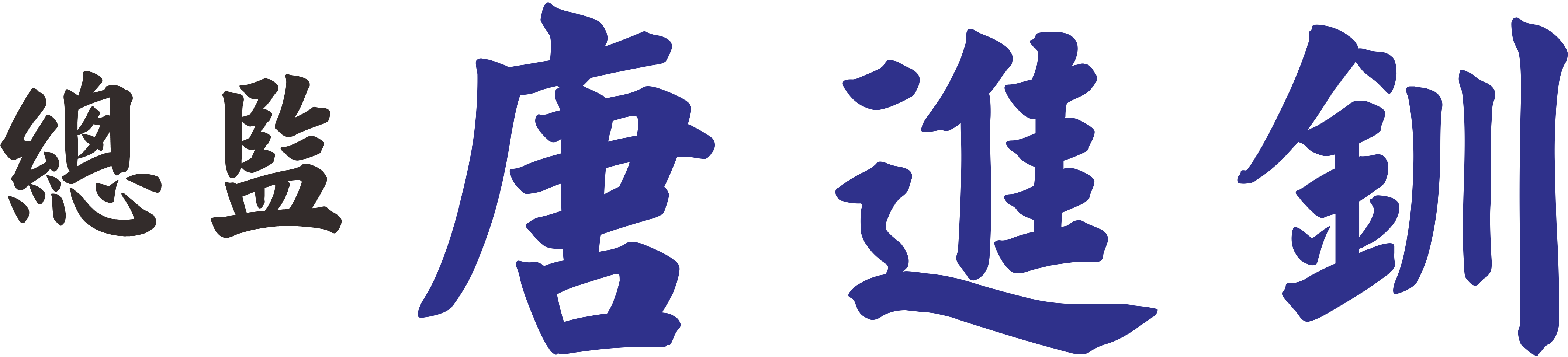 附件一：國際總會標準分會結構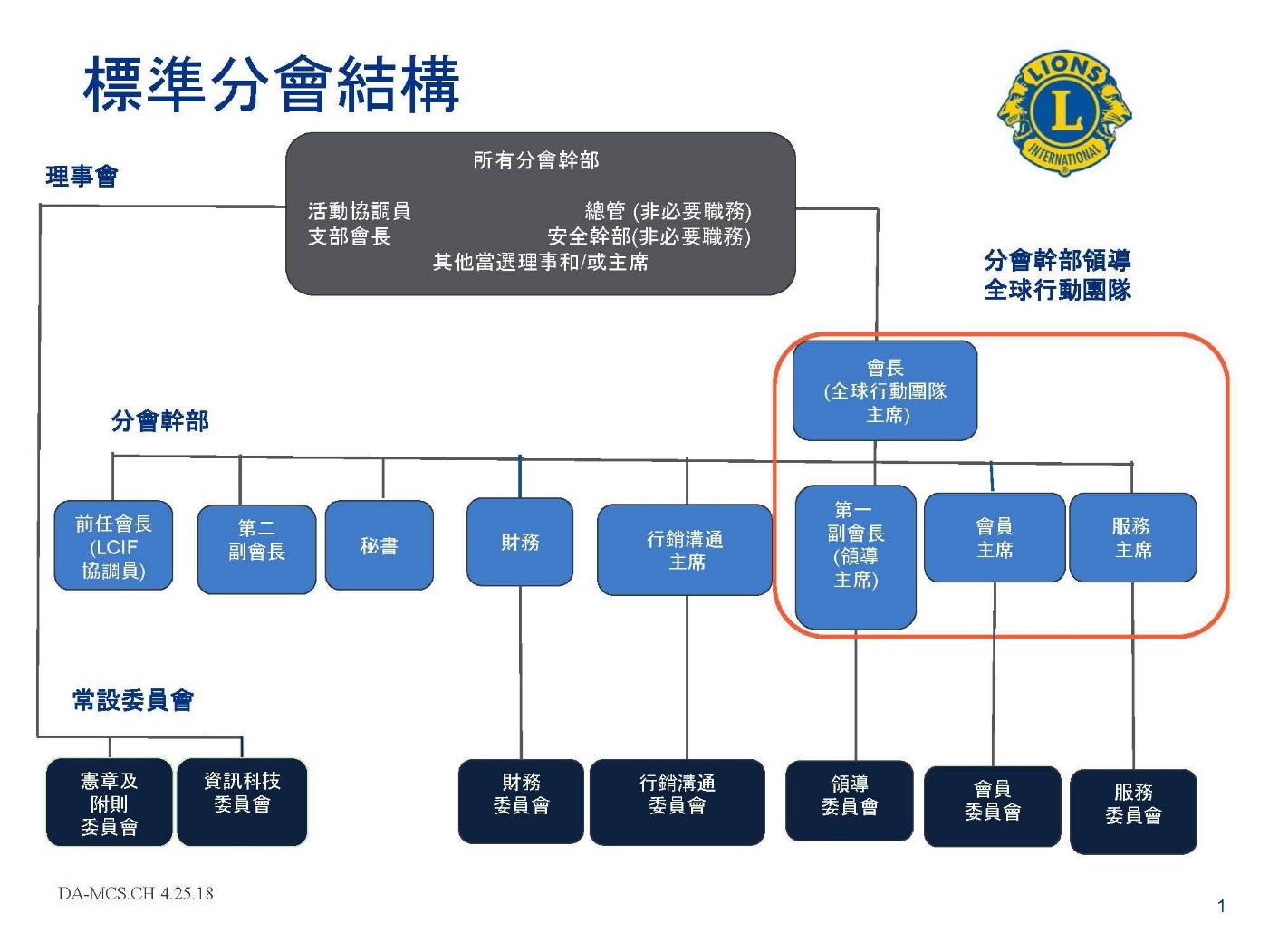 附件二：資訊科技委員會召集人基本資料                                   提報日期：    年    月    日資訊科技委員會召集人基本資料資訊科技委員會召集人基本資料資訊科技委員會召集人基本資料資訊科技委員會召集人基本資料分會名稱召集人會員編號行動電話E-Mail 會長：會長：會長：會長：